StroupeTroubleshooting a Template-Based Web SiteProblem 1:The non-editable regions of the pages based on the template don’t update in Dreamweaver when changes are made to the template. Solutions:Set Up a Local Site.  Be sure you set up a local site specifically for the project or exercise, and that the “local root folder” is the folder that contains all the documents and folders that compose that project or exercise.  For this site, you do not need to set up the “remote info” for the server.  Choose Update.  When you edit and save the template file (.dwt), you will be prompted to say whether you want pages based on the template to be updated.  Be sure to choose “Update.”  Manually Update Current Page.  For any template-based page that still hasn’t updated:  With that page active in the document window, choose from the top menu Modify > Templates > Update Current Page.Re-attach the Template. With the un-updated page active in Dreamweaver’s document window:Choose from the top menu Modify > Templates > Apply Templates to Page. In the "Select Template" window that appears, choose the template name, and click "Select" The page should update in the document window.  In the upper right corner of the document window, you should see a small yellow box containing the name of the template.  The Nuclear Option: Create a New Version of the Page.  This is a quick and sure fix.  Copy the contents of the editable regions of the page.  You may want to paste them temporarily onto a blank page to make sure you don’t lose the contents.With the site set up for the project and selected in the File Panel, choose from the top menu File > New.  The New Document window will appear.  On the left, choose “Page From Template.”  From the “Site” pane choose the correct site.  From the “Template” pane, choose the correct template.   Click “Create” at the bottom right.In the new page that appears, paste in the content from the editable regions of the page that wasn’t updating.  Save the new page under the same name and in the same location as the old page.  This will overwrite the old page with the new one.  If Dreamweaver asks whether you want to overwrite the old page, say yes.  Once you see that everything looks right on the new page, be sure to get rid of the blank, “holding” page where you temporarily stored the content you were moving.    Problem 2: The pages are all updated in Dreamweaver, but when I upload the pages to the server, they aren’t updated when I view them with a web browser.  Solutions: Re-upload the Entire Project Folder.  In Dreamweaver, be sure all open pages are saved by choosing from the top menu File > Save AllAt the top of the Files Panel, select the “www” site. (Working in the labs, you will need to import your “www” site information from your USB drive if you haven’t already).  Upload the entire project or exercise folder to the serverBe sure to refresh your browser to see the latest version of the page on the serverBe Sure You Don’t Have Two Versions of the Project Folder (or your “4250” or even “www” folders) on the ServerIt is sometimes the case that you will have one version of the project that you are editing in Dreamweaver and uploading to the server, but you are pointing your web browser to another, older version of the folder that you mis-uploaded to the wrong location.  This can happen if your “www” site wasn’t set up correctly in Dreamweaver, or if you used some other means to upload.  No matter how many times you update and re-upload Version A of the project, Version B (of course) stays the same!  To see the structure of the files and folders you have on the server: In Dreamweaver’s Files Panel, select your “www” folderAt the top of the Files Panel, click the Expand/Collapse Button, which looks like this  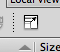 This button will expand the Files Panel to a Window in the middle of the screen.  In the right-hand pane, you’ll see the “www” folder on your USB (local).  In the left-and pane, you’ll see your “www” folder on the server (remote).  Be sure you don’t have duplicate versions of any folders.  If so, you can select and delete them with the Delete Key.  To return the expanded Files Panel to its usual size and location, click the Expand/Collapse Button at the top again.  